中共洛阳师院委员会统战部文件洛师统〔2017〕4号 ★  关于转发《河南省民族事务委员会  河南省教育厅关于做好征集第十一届全国少数民族传统体育运动会会徽、主题歌、吉祥物、宣传画、主题词工作的通知》的通知各基层党委、党总支：现将《河南省民族事务委员会  河南省教育厅关于做好征集第十一届全国少数民族传统体育运动会会徽、主题歌、吉祥物、宣传画、主题词工作的通知》转发给你们，请认真组织本单位师生积极参加作品征集工作，并于12月10日前将作品报送至党委统战部，学校将择优上报。联系人：李庆辉，电话：68618025。中共洛阳师范学院委员会统战部2017年10月31日豫族〔2017〕64号豫族〔2017〕64号河南省民族事务委员会  河南省教育厅关于做好征集第十一届全国少数民族传统体育运动会会徽、主题歌、吉祥物、宣传画主题词工作的通知各高等院校：由国家民委、国家体育总局主办,河南省人民政府承办的第十一届全国少数民族传统体育运动会将于2019年9月在郑州市举行。为弘扬中华民族优秀传统文化,广泛宣传第十一届全国少数民族传统体育运动会,赛事筹委会从10月20日起，面向全社会公开征集第十一届全国少数民族传统体育运动会会徽、主题歌、吉祥物、宣传画、主题词，公告已在大河网、映象网发布。为营造全社会关心支持参与第十一届全国民族运动会的氛围，做好征集作品工作，请各高校组织广大师生积极参与会徽、主题歌、吉祥物、宣传画、主题词的创作工作。应征者可登录河南省民族事务委员会网站（http://www.hnmw.gov.cn/）查询详细内容，按照统一要求提交作品。本次征集活动将于2017年12月20日截止。征集结束后，赛事筹委会将组织有关专家组成评审委员会对应征作品进行评选。    河南省民族事务委员会   河南省教育厅                           2017年10月23日洛阳师范学院党委统战部          2017年10月31日印发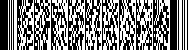 